令和２年度　共同運航実習船「翔洋丸」第２次遠洋航海実習⑪（R3.3.13）10日に和歌山県の新宮港に入港し、２日間上陸研修を行いました。１日目は新宮港周辺の散策を行い、２日目はアドベンチャーワールドで動物と触れ合ったり、お土産を買ったりして、生徒たちは久しぶりの陸を満喫していました。そして、12日に新宮港を出港し、13日に多度津港に入港しました。63日間という、長期の実習を終え、生徒たちは一回りも二回りも成長した姿で、「貴重な63日間だった」、「とても良い体験ができた」、「遠洋航海実習で学んだことを今後の学校生活や進路に生かしていきたい」などの感想を述べていました。担任としては、全員怪我無く無事に遠洋航海実習を終えられたことが何よりもありがたいことであり、乗組員の方々による安全な船の運航、指導教官の方々の丁寧なご指導、本当に感謝いたします。63日間、生徒たちは毎日本当によく頑張っており、遠洋航海実習を通して将来船乗りになりたいという生徒も出てきてくれました。最後に、翔洋丸だよりをご覧いただきありがとうございました。この報告を見て、少しでも本校の海洋技術科や、船に興味を持っていただけたなら幸いです。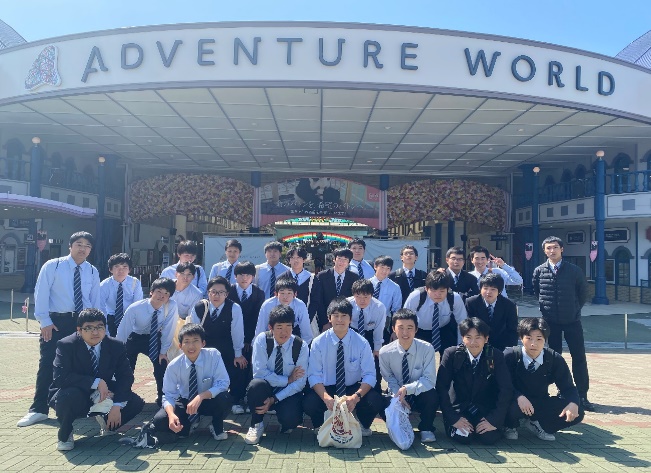 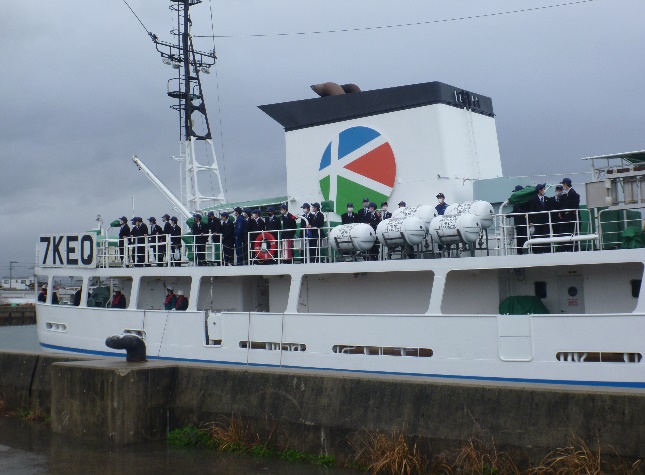 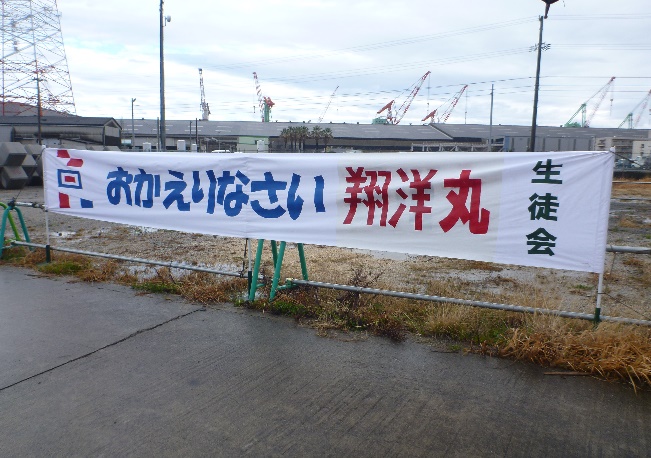 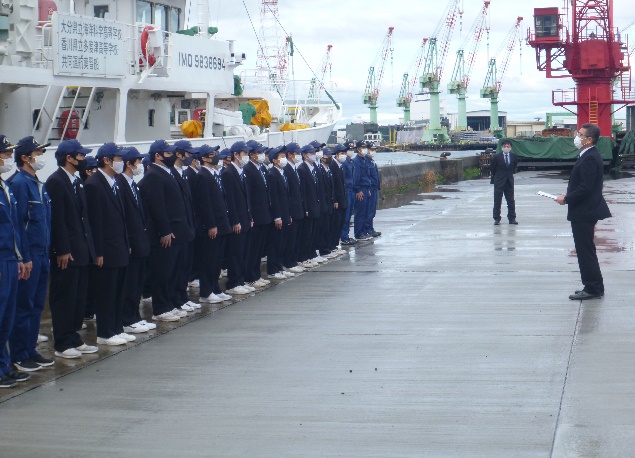 